25.02.2020г. №24РОССИЙСКАЯ ФЕДЕРАЦИЯИРКУТСКАЯ ОБЛАСТЬМУНИЦИПАЛЬНОЕ ОБРАЗОВАНИЕ«НИЖНЕУДИНСКИЙ РАЙОН»АТАГАЙСКОЕ МУНИЦИПАЛЬНОЕ ОБРАЗОВАНИЕАДМИНИСТРАЦИЯПОСТАНОВЛЕНИЕО МЕСТНОЙ СИСТЕМЕ ОПОВЕЩЕНИЯ И ИНФОРМИРОВАНИЯ ОБ ОПАСНОСТЯХ, ВОЗНИКАЮЩИХ ПРИ ВЕДЕНИИ ВОЕННЫХ ДЕЙСТВИЙ ИЛИ ВСЛЕДСТВИЕ ЭТИХ ДЕЙСТВИЙ, ВОЗНИКНОВЕНИИ ЧРЕЗВЫЧАЙНЫХ СИТУАЦИЙ ПРИРОДНОГО И ТЕХНОГЕННОГО ХАРАКТЕРА НА ТЕРРИТОРИИ АТАГАЙСКОГО МУНИЦИПАЛЬНОГО ОБРАЗОВАНИЯВ целях реализации федеральных законов от 12 февраля . № 28-ФЗ «О гражданской обороне», от 21.12.94 г.  № 68-ФЗ «О защите населения и территорий от чрезвычайных ситуаций природного и техногенного характера» и в соответствии с Приказом Министерств РФ по делам гражданской обороны, ЧС и ликвидации последствий стихийных бедствий, Информационных технологий и связи РФ, Культуры и массовых коммуникаций РФ от 3.02.2006 г. №877/138/597 и в целях создания и поддержания в состоянии постоянной готовности систем оповещения населения об опасностях, возникших при ведении военных действий или вследствие этих действий на территории Атагайского муниципального образования, администрация Атагайского муниципального образованияПОСТАНОВЛЯЕТ:1. Считать утратившим силу постановление администрации Атагайского муниципального образования от 18.11.2019г. №228 «О создании и поддержании в состоянии постоянной готовности систем оповещения населения об опасностях, возникших при ведении военных действий или вследствие этих действий, а также при чрезвычайных ситуациях природного и техногенного характера на территории Атагайского муниципального образования и угрозе чрезвычайной ситуации по Атагайскому муниципальному образованию».2. Считать утратившим силу постановление администрации Атагайского муниципального образования от 21.10.2013г. №179 «О своевременном оповещении и информировании населения об угрозе возникновения или возникновении чрезвычайных ситуаций».3. Утвердить Положение о местной системе оповещения и информирования об опасностях, возникающих при ведении военных действий или вследствие этих действий, возникновении чрезвычайных ситуаций природного и техногенного характера на территории Атагайского муниципального образования (Приложение № 1)4. Утвердить Положение по организации эксплуатационно-технического обслуживания систем оповещения населения на территории Атагайского муниципального образования (приложение № 2).5. 	Утвердить Порядок оповещения руководящего состава и персонала предприятий и организаций, осуществляющих деятельность на территории Атагайского муниципального образования (Приложение № 3).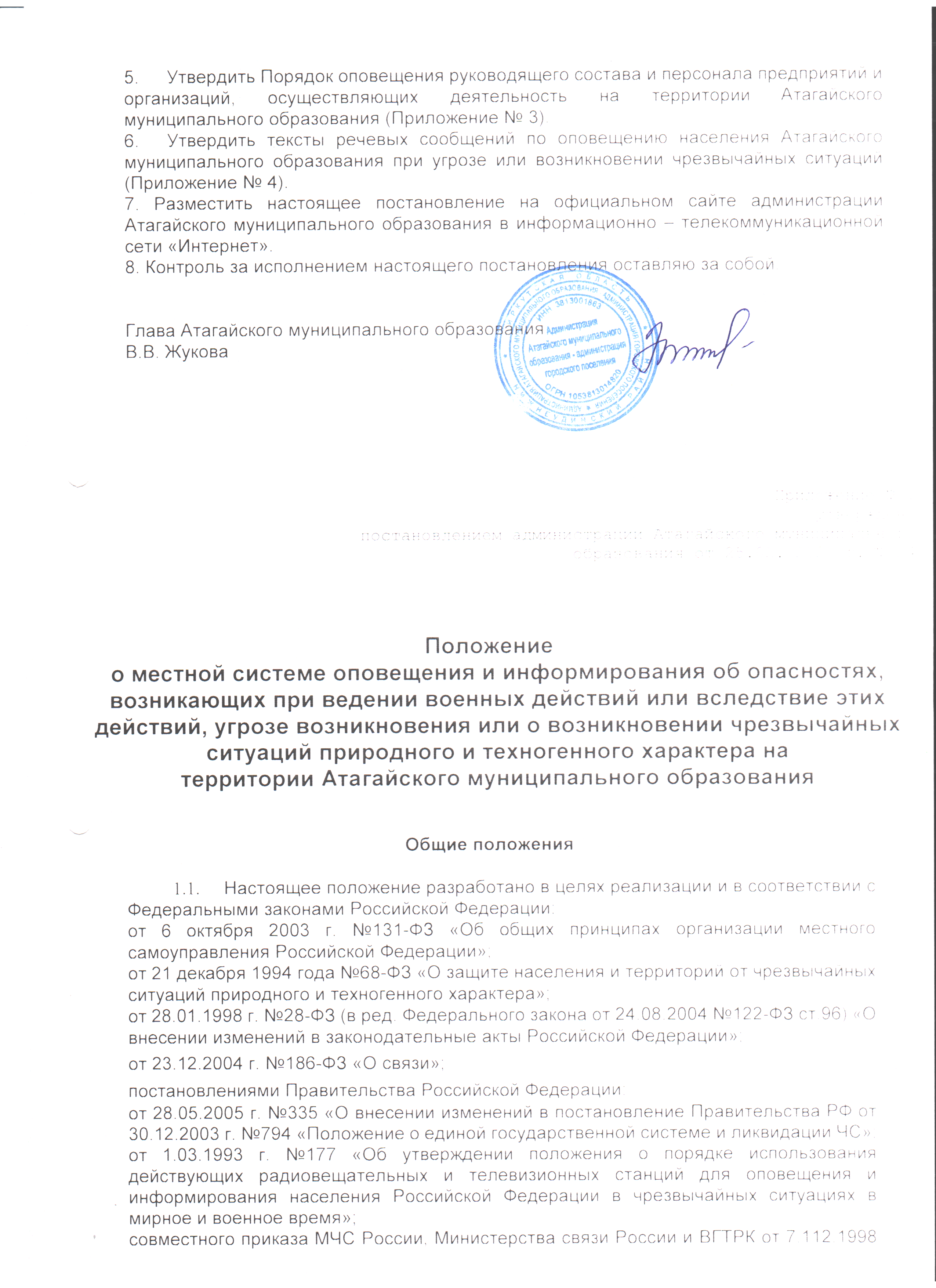 6. 	Утвердить тексты речевых сообщений по оповещению населения Атагайского муниципального образования при угрозе или возникновении чрезвычайных ситуаций (Приложение № 4).7. Разместить настоящее постановление на официальном сайте администрации Атагайского муниципального образования в информационно – телекоммуникационной сети «Интернет».8. Контроль за исполнением настоящего постановления оставляю за собой.Глава Атагайского муниципального образованияВ.В. ЖуковаПриложение № 1утвержденопостановлением администрации Атагайского муниципального образования от 25.02. 2020 г. № 24Положениео местной системе оповещения и информирования об опасностях, возникающих при ведении военных действий или вследствие этих действий, угрозе возникновения или о возникновении чрезвычайных ситуаций природного и техногенного характера на
территории Атагайского муниципального образованияОбщие положенияНастоящее положение разработано в целях реализации и в соответствии с Федеральными законами Российской Федерации:от 6 октября 2003 г. №131-ФЗ «Об общих принципах организации местного самоуправления Российской Федерации»;от 21 декабря 1994 года №68-ФЗ «О защите населения и территорий от чрезвычайных ситуаций природного и техногенного характера»;от 28.01.1998 г. №28-ФЗ (в ред. Федерального закона от 24.08.2004 №122-ФЗ ст.96) «О внесении изменений в законодательные акты Российской Федерации»;от 23.12.2004 г. №186-ФЗ «О связи»; постановлениями Правительства Российской Федерации:от 28.05.2005 г. №335 «О внесении изменений в постановление Правительства РФ от 30.12.2003 г. №794 «Положение о единой государственной системе и ликвидации ЧС»;от 1.03.1993 г. №177 «Об утверждении положения о порядке использования действующих радиовещательных и телевизионных станций для оповещения и информирования населения Российской Федерации в чрезвычайных ситуациях в мирное и военное время»;совместного приказа МЧС России, Министерства связи России и ВГТРК от 7.112.1998 г. №701/ 212/ 803 «Об утверждении Положения о системах оповещения гражданской обороны».Система оповещения и информирования об опасностях, возникающих при ведении военных действий или вследствие этих действий, угрозе возникновения или о возникновении чрезвычайных ситуаций природного и техногенного характера на территории Атагайского муниципального образования (далее - местная система оповещения и информирования) представляет собой организационно-техническое объединение сил, средств связи и оповещения, сетей вещания, каналов сети связи общего пользования и организаций, обеспечивающих доведение сигналов оповещения и информации до населения, органов управления, сил, специально уполномоченных на решение задач в области гражданской обороны и защиты населения и территорий от чрезвычайных ситуаций, расположенных на территории Атагайского муниципального образования.Местная система оповещения и информирования организационно сопрягается с местной системой оповещения муниципального образования «Нижнеудинский район» и локальными системами оповещения организаций, расположенных на территории поселения.Оповещение и информирование организуется в соответствии с планами (схемами) оповещения, другими нормативными документами, разрабатываемыми в администрации Атагайского муниципального образования и организациях с учетом их особенностей и реальных возможностей.Поддержание в постоянной готовности к использованию местной системы оповещения и информирования является составной частью мероприятий, проводимых администрацией Атагайского муниципального образования в области гражданской обороны и защиты населения и территорий от чрезвычайных ситуаций природного и техногенного характера.Организационно-техническое обеспечение функционирования местной системы оповещения и информирования организует администрация Атагайского муниципального образования.Предназначение и основные задачи местной системы оповещения и информирования.Местная система оповещения и информирования предназначена для своевременного доведения сигналов оповещения и информации до населения    Атагайского муниципального образования, органов управления гражданской обороны и муниципального звена территориальной подсистемы МО «Нижнеудинский район» единой государственной системы предупреждения и ликвидации чрезвычайных ситуаций (далее - силы и средства РСЧС) об опасностях, возникающих при ведении военных действий или вследствие этих действий, угрозе возникновения или возникновении чрезвычайных ситуаций.Основной задачей местной системы оповещения и информирования является обеспечение доведения сигналов оповещения и информации до:Главы Атагайского муниципального образования;комиссии по предупреждению и ликвидации чрезвычайных ситуаций и обеспечению пожарной безопасности администрации поселения;сил и средств муниципального звена (городского поселения) РСЧС;сил и средств гражданской обороны городского поселения;дежурно-диспетчерских служб организаций;населения, проживающего на территории Атагайского муниципального образования.Основу местной системы оповещения и информирования составляют технические средства оповещения и связи, состоящие на балансе администрации поселения, а также привлекаемые установленным порядком:силы и средства оповещения и информирования населенных пунктов Атагайского муниципального образования;системы и средства оповещения организаций, расположенных на территории Атагайского муниципального образования;средства операторов связи, осуществляющих вещание на территории Атагайского муниципального образования.Порядок использования местной системы оповещения и информированияРаспоряжение на задействование местной системы оповещения и информирования отдает Глава Атагайского муниципального образования или лицо его замещающее, а в исключительных случаях, не терпящих отлагательства, решение на оповещение принимает дежурный работник администрации поселения.Дежурный работник администрации поселения, получив информацию или сигналы оповещения, подтверждает их получение, проверяет достоверность, немедленно доводит полученную информацию до Главы поселения или лица его замещающего и по их решению оповещает установленным порядком органы управления согласно п.2.2. настоящего Положения и население.Передача информации и сигналов оповещения осуществляется дежурной сменой ЕДДС муниципального района через оперативного дежурного муниципального образования Атагайского муниципального образования.Для решения задач оповещения населения может привлекаться установленным порядком автотранспорт организаций, оборудованный светосигнальными громкоговорящими установками.В целях упорядочения работы системы оповещения разрабатываются инструкции дежурному работнику администрации поселения и дежурных служб организаций.Порядок поддержания в готовности системы оповещения и информированияВ целях поддержания системы оповещения и информирования в состоянии постоянной готовности администрация Атагайского муниципального образования:разрабатывает тексты сообщений для оповещения и информирования населения;проводит тренировки по передаче сигналов оповещения;разрабатывает совместно с организациями, привлекаемыми к обеспечению оповещения, порядок взаимодействия дежурных служб при передаче сигналов оповещения.Составляет списки оповещения категорий, указанных в п.2.2. являющихся неотъемлемым приложением к инструкции дежурному по администрации. Списки оповещения подлежат ежеквартальной корректировке, в том числе в ходе подготовки и проведении учений и тренировок, проводимых в соответствии с Планом основных мероприятий по ГОЧС на текущий год.Администрация поселения, организации, предприятия, привлекаемые по Схеме оповещения, обеспечивают техническую готовность своих средств связи и оповещения к выполнению задач по предназначению.Запасы мобильных (перевозимых и переносных) технических средств оповещения населения создаются и поддерживаются в готовности к использованию в соответствии с положениями статьи 25 Федерального закона от 21.12.1994 № 68-ФЗ «О защите населения и территорий от чрезвычайных ситуаций природного и техногенного характера».Финансовое обеспечение поддержания в состоянии постоянной готовности местной системы оповещения и информирования, создания и содержания запасов средств оповещения осуществляется в соответствии со статьями 24, 25 Федерального закона от 21.12.1994 № 68-ФЗ "О защите населения и территорий от чрезвычайных ситуаций природного и техногенного характера" и статьей 18 Федерального закона от 12.02.1998 № 28-ФЗ "О гражданской обороне".Приложение № 2утвержденопостановлением администрации Атагайского муниципального образования от 18.11. 2019 г. № 228Порядок оповещения руководящего состава и персонала предприятий и организаций, осуществляющих деятельность на территории Атагайского муниципального образованияСистема оповещения дежурных служб (дежурных должностных лиц) является основой системы оповещения ГО и ЧС администрации поселения.В неё входят:дежурный по администрации поселения, исполняющий обязанности дежурного в соответствии с утвержденным главой администрации поселения графиком;дежурные службы (дежурные должностные лица) других организаций.Основная задача дежурной службы (дежурного должностного лица)- принять поступившую информацию и оперативно проинформировать о ней своего руководителя.В дежурных службах разрабатываются инструкции, которые определяют действия дежурной службы по организации оповещения и порядок оповещения должностных лиц, предприятий, организаций и объектов.Дежурные службы (дежурные должностные лица) получив сигналы (распоряжения) оповещения подтверждают их получение и действуют в соответствии с инструкциями по оповещению.Дежурный диспетчер ЕДДС МО «Нижнеудинский район», получив сигнал (распоряжение) оповещения доводит его до главы администрации Атагайского муниципального образования, лица его замещающего или специалиста администрации, уполномоченного на решение задач в области ГО и ЧС, дежурного по администрации поселения.Глава администрации Атагайского муниципального образования, получив сигнал (распоряжение) на оповещение, в соответствии разработанной и утвержденной системой оповещения ГО и ЧС поселения, отдаёт распоряжение на оповещение должностному лицу, назначенному ответственным за организацию оповещения, которое оповещает:председателя и членов комиссии предупреждению и ликвидации чрезвычайных ситуаций, и обеспечению пожарной безопасности администрации поселения;сотрудников администрации поселения;руководителей объектов социальной сферы;руководителей предприятий ЖКХ и других предприятий, эксплуатирующих системы жизнеобеспечения населения;руководителей объектов социальной сферы;руководителей предприятий и организаций независимо от ведомственной принадлежности и форм собственности, расположенных на территории поселения.Руководители предприятий и организаций, получив сигнал (распоряжение) на оповещение, в соответствии с разработанной и утвержденной объектовой системой оповещения ГО и ЧС мирного и военного времени, поручают назначенным должностным лицам провести оповещение:руководящего состава объекта;персонала объекта.Для организаций численностью от 30 человек, осуществляющих деятельность на территории Атагайского муниципального образования, возможно оповещение с помощью посыльных. Для этого заблаговременно создается перечень организаций, и разрабатываются маршруты оповещения.Приложение № 3утвержденопостановлением администрации Атагайского муниципального образования от 25.02. 2020 г. № 24Положениепо организации эксплуатационно-технического обслуживания систем оповещения населения на территории Атагайского муниципального образованияI. Общие положения	1. Положение по организации эксплуатационно-технического обслуживания систем оповещения населения  разработано на основании распоряжения Правительства Российской Федерации от 25 октября . № 1544-р (Собрание законодательства Российской Федерации, 2003, № 44, ст. 4334) в соответствии с федеральными законами от 21 декабря . № 68-ФЗ «О защите населения и территорий от чрезвычайных ситуаций природного и техногенного характера» (Собрание законодательства Российской Федерации, 1994, № 35, ст. 3648), от 12 февраля . №  28-ФЗ «О гражданской обороне» (Собрание законодательства Российской Федерации, 1998, № 7, ст. 799), от 6 октября . № 184-ФЗ «Об общих принципах организации законодательных (представительных) и исполнительных органов государственной власти субъектов Российской Федерации» (Собрание законодательства Российской Федерации, 1999, № 42, ст. 5005), от 7 июля . № 126-ФЗ «О связи» (Собрание законодательства Российской Федерации, 2003, № 28, ст. 2895), Указом Президента Российской Федерации от 13 августа . № 1031 «О создании федерального государственного унитарного предприятия «Российская телевизионная и радиовещательная сеть» (Собрание законодательства Российской Федерации, 2001, № 34, ст. 3486) и предназначено для использования федеральными органами исполнительной власти, органами исполнительной власти субъектов Российской Федерации, а также организациями связи, операторами связи, федеральным государственным унитарным предприятием «Российская телевизионная и радиовещательная сеть» и его филиалами и организациями, осуществляющими теле- и (или) радиовещание (далее – организации связи, операторы связи и организации, осуществляющие теле- и (или) радиовещание), независимо от форм собственности, осуществляющими в установленном порядке эксплуатационно-техническое обслуживание систем оповещения населения (далее – территориальные системы оповещения). 	2. Постоянная готовность к использованию территориальных систем оповещения достигается своевременным и качественным эксплуатационно-техническим обслуживанием технических средств оповещения.	3. Эксплуатационно-техническое обслуживание включает в себя комплекс работ по поддержанию в исправном состоянии, восстановлению работоспособности технических средств оповещения, выполняемых в период их использования по назначению.	4. К мероприятиям эксплуатационно-технического обслуживания относятся:техническое обслуживание;текущий ремонт;планирование и учет эксплуатации и ремонта;5. Общее руководство эксплуатационно-техническим обслуживанием технических средств оповещения осуществляют органы исполнительной власти субъектов Российской Федерации.6. Эксплуатационно-техническое обслуживание технических средств оповещения осуществляется организациями связи, операторами связи или организациями, осуществляющими теле- и (или) радиовещание в соответствии с законодательством Российской Федерации.7. На эксплуатационно-техническое обслуживание организациям связи, операторам связи или организациям, осуществляющим теле- и (или) радиовещание, органами исполнительной власти субъектов Российской Федерации передаются по актам технические средства оповещения, находящиеся в исправном (работоспособном) состоянии, имеющие полный комплект эксплуатационно-технической документации, средства измерений, запасные части, инструмент и принадлежности (далее – ЗИП).Списание и утилизация технических средств оповещения осуществляются органом исполнительной власти субъекта Российской Федерации в установленном порядке.8. Своевременное и качественное выполнение работ по эксплуатационно-техническому обслуживанию технических средств оповещения достигается:планированием эксплуатационно-технического обслуживания;систематическим контролем, осуществляемым органами исполнительной власти субъектов Российской Федерации за техническим состоянием и готовностью территориальных систем оповещения к использованию по предназначению;своевременным и полным обеспечением технических средств оповещения ЗИП;качественным метрологическим обеспечением;высокой профессиональной подготовкой специалистов по эксплуатационно-техническому обслуживанию и текущему ремонту;непрерывным и эффективным управлением силами и средствами эксплуатационно-технического обслуживания и текущего ремонта;наличием достоверных сведений о техническом состоянии технических средств оповещения;изучением и обобщением опыта эксплуатационно-технического обслуживания, внедрением прогрессивных методов технического обслуживания и текущего ремонта.9. Состояние технических средств оповещения определяется их соответствием техническим характеристикам, установленным в технических условиях (эксплуатационной документации).10. Технические средства оповещения, в зависимости от технического состояния, оцениваются как исправные (работоспособные) и неисправные (неработоспособные).11. Технические средства оповещения являются работоспособными, если они в состоянии выполнять заданные функции, сохраняя значения заданных параметров в пределах, установленных эксплуатационной документацией.12. Технические средства оповещения являются неработоспособными, если значение хотя бы одного из параметров не соответствует нормам, установленным эксплуатационной документацией.II. Организация эксплуатационно-технического обслуживаниятехнических средств оповещения13. Организация эксплуатационно-технического обслуживания, контроль за состоянием и поддержанием технических средств оповещения в постоянной готовности к использованию по предназначению осуществляются органами исполнительной власти субъектов Российской Федерации.14. Подготовка специалистов по техническому обслуживанию технических средств оповещения организуется и проводится органами исполнительной власти субъектов Российской Федерации по заявкам руководителей организаций связи, операторов связи и организаций, осуществляющих теле- и (или) радиовещание. 15. К самостоятельной работе по обслуживанию технических средств оповещения допускаются работники, имеющие профессиональную подготовку, соответствующую характеру работы.16. Специалисты, ответственные за своевременное и качественное выполнение технического обслуживания и текущего ремонта технических средств оповещения, назначаются руководителями организаций связи, операторов связи и организаций, осуществляющих теле- и (или) радиовещание, из числа лиц, допущенных к эксплуатационно-техническому обслуживанию технических средств оповещения.Для проведения наиболее сложных видов технического обслуживания и ремонта, приказами руководителей организаций связи, операторов связи и организаций, осуществляющих теле- и (или) радиовещание, могут создаваться группы (бригады) обслуживания и ремонта из наиболее квалифицированных специалистов, допущенных к эксплуатационно-техническому обслуживанию технических средств оповещения.17. Основными задачами технического обслуживания технических средств оповещения являются:предупреждение преждевременного износа механических элементов и отклонения электрических параметров технических средств оповещения от заданных норм;выявление и устранение неисправностей путем проведения текущего ремонта;доведение параметров и характеристик технических средств оповещения до норм, установленных эксплуатационно-технической документацией;анализ причин возникновения неисправностей;продление сроков службы технических средств оповещения;планирование технического обслуживания.18. Для технических средств оповещения предусматриваются следующие виды технического обслуживания:ежедневное техническое обслуживание (ЕТО);техническое обслуживание № 1 (ТО-1);техническое обслуживание № 2 (ТО-2).19. Ежедневное техническое обслуживание проводится на технических средствах оповещения, работающих непрерывно, и предусматривает проверку:наличия и состояния основных комплектующих блоков, средств измерений и запасного имущества;исправности источников электроснабжения и готовности их к применению;надежности крепления блоков и соединения электрических разъемов;наличия и правильности ведения эксплуатационно-технической документации;работоспособности и проведения необходимых регулировок технических средств оповещения по встроенным приборам.Работы в объеме ЕТО проводятся специалистами, допущенными к эксплуатационно-техническому обслуживанию технических средств оповещения. О результатах проведения ЕТО делается отметка в книге учета технического состояния технических средств оповещения.20. Техническое обслуживание № 1 проводится один раз в месяц независимо от интенсивности использования технических средств оповещения и предусматривает выполнение следующих основных работ:работы в объеме ЕТО;детальный осмотр и чистку технических средств оповещения;проверку работоспособности технических средств оповещения с использованием встроенных систем контроля и автономных средств измерений;проведение при необходимости электрических и механических регулировок, а также чистки и смазки трущихся частей.Работы в объеме ТО-1 организуются и контролируются руководителями организаций связи, операторов связи и организаций, осуществляющих теле- и (или) радиовещание, принявших технические средства оповещения на эксплуатационно-техническое обслуживание, и проводятся специалистами, допущенными к выполнению всех видов технического обслуживания и текущего ремонта технических средств оповещения.Результаты ТО-1 записываются в книгу учета технического состояния технических средств оповещения.21. Техническое обслуживание № 2 проводится один раз в год и предусматривает выполнение следующих основных работ:работы в объеме ТО-1;измерение параметров и характеристик технических средств оповещения, установленных в эксплуатационной документации, и доведение их до заданных норм;проверку и замену некачественных (неработоспособных) элементов технических средств оповещения;проверку правильности ведения формуляров (паспортов) и другой эксплуатационной документации и порядка их хранения.Работы в объеме ТО-2 организуются и контролируются руководителями организаций связи, операторов связи и организаций, осуществляющих теле- и (или) радиовещание, принявших технические средства на эксплуатационно-техническое обслуживание, и проводятся специалистами, ответственными за техническое обслуживание и текущий ремонт технических средств оповещения или группами (бригадами) обслуживания и ремонта, под руководством главного инженера (заместителя руководителя). Результаты ТО-2 и значения измеренных параметров заносятся в формуляры (паспорта) и в книгу учета технического состояния технических средств оповещения.22. Техническое обслуживание при переходе к эксплуатации в осенне-зимний и весенне-летний периоды на средствах оповещения, эксплуатирующихся вне отапливаемых помещений, совмещается с проведением ТО-1 или, ТО-2.23. Содержание работ по каждому виду технического обслуживания технических средств оповещения определяется технологическими картами, составленными в соответствии с эксплуатационно-технической документацией для каждого типа технических средств оповещения, в которых приводятся перечни операций, последовательность и технология их выполнения, необходимые средства измерения, инструмент и расходные материалы.24. В целях обеспечения непрерывности работы территориальных систем оповещения перед началом технического обслуживания производится подготовка и проверка резервной аппаратуры и линий связи. При отсутствии возможности резервирования аппаратуры и линий связи на период технического обслуживания допускается одновременное выключение не более 10 % направлений оповещения. 	Разрешение на выключение действующих технических средств оповещения для проведения планового ТО-1, (ТО-2) дают оперативные дежурные пункта управления органа исполнительной власти субъекта Российской Федерации.	25. Планирование эксплуатационно-технического обслуживания технических средств оповещения организуют должностные лица уполномоченных органов исполнительной власти субъектов Российской Федерации.	26. Основными документами и исходными данными для планирования эксплуатационно-технического обслуживания технических средств оповещения являются:эксплуатационная документация по типам технических средств оповещения;состояние технических средств оповещения;наличие запасного имущества и принадлежностей, средств измерений, необходимых для проведения эксплуатационно-технического обслуживания.27. Основными планирующими документами по эксплуатационно-техническому обслуживанию являются:план-график технического обслуживания технических средств оповещения территориальной системы оповещения субъекта Российской Федерации на предстоящий год;план проведения ТО-1; план подготовки и проведения ТО-2.28. План-график проведения технического обслуживания технических средств оповещения территориальной системы оповещения субъекта Российской Федерации на предстоящий год с указанием времени выполнения работ в объемах ТО-1 и ТО-2 и ответственных исполнителей разрабатывается уполномоченным органом исполнительной власти субъекта Российской Федерации и согласовывается с организацией связи, оператором связи и организацией, осуществляющей теле- и (или) радиовещание, принявшими технические средства оповещения на эксплуатационно-техническое обслуживание.29. План проведения ТО-1 разрабатывается организацией связи, оператором связи и организацией, осуществляющей теле- и (или) радиовещание, принявшими технические средства оповещения на эксплуатационно-техническое обслуживание.30. План подготовки и проведения ТО-2 технических средств оповещения разрабатывается организацией связи, оператором связи или организацией, осуществляющей теле- и (или) радиовещание, принявшими технические средства оповещения на эксплуатационно-техническое обслуживание.В плане подготовки и проведения ТО-2 отражаются:подготовительные мероприятия по проведению ТО-2;порядок проведения технического обслуживания;мероприятия по контролю качества выполнения технического обслуживания.Результаты работы по проведению ТО-2 оформляются актом, который хранится в течение очередного календарного года. Один экземпляр акта представляется в орган исполнительной власти субъекта Российской Федерации.31. Мероприятия по подготовке технических средств оповещения к летней (зимней) эксплуатации включаются в план проведения ТО-1 и (или) ТО-2. При этом предусматривается:изучение со специалистами особенностей эксплуатации технических средств оповещения в предстоящем периоде;выполнение работ в объеме ТО-1 (ТО-2) и по переводу технических средств оповещения для эксплуатации в летних (зимних) условиях;порядок организации контроля за качеством технического обслуживания.32. Основными документами по учету технического обслуживания технических средств оповещения являются:формуляр;книга учета технического состояния технических средств оповещения.33. Формуляр является основным документом, в котором ведутся записи по использованию, техническому состоянию, ремонту и перемещению технических средств оповещения.Сохранность формуляра, своевременное и правильное его ведение обеспечивает специалист, ответственный за своевременное и качественное выполнение технического обслуживания и текущего ремонта технических средств оповещения.Все записи в формуляре должны быть разборчивыми. Подчистки и незаверенные исправления не допускаются. Должности и фамилии лиц, вносивших записи в формуляр, должны быть записаны разборчиво.34. В случае утраты или порчи формуляра должен быть заведен его дубликат. 35. В процессе эксплуатации технических средств оповещения в формуляре должны отражаться:сведения о поступлении технических средств оповещения, назначении ответственных лиц за эксплуатационно-техническое обслуживание технических средств оповещения, а также о всех последующих изменениях, включая передачу в другие структурные подразделения организации связи, оператора связи или организации, осуществляющей теле- и (или) радиовещание, принявших технические средства оповещения на эксплуатационно-техническое обслуживание;учет часов работы (учет ведется помесячно с суммированием данных о наработке за каждый год; на комплексы технических средств оповещения ведется раздельно для каждого комплектующего изделия);учет отказов и повреждений;учет технического обслуживания в объеме ТО-2 с занесением результатов измерения всех параметров и характеристик;сведения о ремонте с указанием вида ремонта, места и времени его проведения и о доработках;сведения об изменении категории, назначении и другие данные, предусмотренные разделами формуляра.36. В книге учета технического состояния технических средств оповещения записываются:время включения в работу, вынужденные перерывы в работе и их причины, время окончания использования по предназначению;время проведения ЕТО, ТО-1 и ТО-2, кто выполнял работы, выявленные неисправности и выполненные работы по их устранению;результаты контроля должностными лицами качества технического обслуживания;результаты периодического контроля должностными лицами технического состояния технических средств оповещения.III. Организация текущего ремонта технических средств оповещения37. Текущий ремонт технических средств оповещения является неплановым и включает в себя работы по восстановлению их работоспособности после отказов и повреждений путем замены и (или) восстановления отдельных составных блоков (элементов). К текущему ремонту относятся работы по поиску и замене отказавших легкосъемных функциональных блоков, узлов и элементов, а также другие восстановительные работы, не требующие использования специального ремонтного оборудования.Восстановление неработоспособных технических средств оповещения (функциональных блоков, узлов и элементов) осуществляется в специализированных мастерских (на заводах-изготовителях) по согласованию с органом исполнительной власти субъекта Российской Федерации.38. Текущий ремонт проводится специалистами, ответственными за своевременное и качественное выполнение технического обслуживания и текущего ремонта технических средств оповещения.39. Для текущего ремонта технических средств оповещения используются одиночные и групповые комплекты ЗИП (ЗИП-О и ЗИП-Г), а также запасные части, закупаемые отдельно.40. На группы (бригады) обслуживания и ремонта возлагается:выполнение текущего ремонта технических средств оповещения;проведение измерений и доведение до установленных норм параметров при техническом обслуживании технических средств оповещения в объеме ТО-2;планирование и учет технического обслуживания и ремонта;сбор и обобщение данных о надежности;организация рекламационной работы;контроль качества выполнения ремонта и технического обслуживания (технического состояния).При необходимости в организациях, осуществляющих техническое обслуживание, могут оборудоваться пункты ремонта технических средств оповещения.IV. Контроль технического состояния технических средств оповещения41. Основными задачами контроля технического состояния являются:определение степени готовности технических средств оповещения к использованию по назначению;оценка организации и качества выполнения технического обслуживания и ремонта технических средств оповещения;своевременное принятие мер по устранению выявленных недостатков.42. Контроль технического состояния технических средств оповещения осуществляется должностными лицами или комиссиями в соответствии с планами основных мероприятий федерального органа исполнительной власти, уполномоченного на решение задач в области гражданской обороны, его территориальных органов или уполномоченного органа исполнительной власти субъекта Российской Федерации. Проверки технического состояния технических средств оповещения должны проводиться, как правило:федеральным органом исполнительной власти, уполномоченным на решение задач в области гражданской обороны - не более одного раза в пять лет;территориальными органами федерального органа исполнительной власти, уполномоченного на решение задач в области гражданской обороны - не более одного раза в три года;уполномоченным органом исполнительной власти субъекта Российской Федерации - не более одного раза в год.43. Во время проведения контроля технического состояния проверяется: комплектность и внешнее состояние технических средств оповещения;работоспособность технических средств оповещения;своевременность и качество проведения технического обслуживания и ремонта;наличие и правильность ведения эксплуатационной документации.44. При проверке комплектности и внешнего состояния технических средств оповещения определяется:соответствие фактического наличия составных частей и ЗИП комплекту поставки и записям в формуляре;соответствие номеров на технических средствах оповещения, ее блоках и панелях номерам, указанным в формуляре;состояние корпусов, лицевых панелей технических средств оповещения;состояние антенно-фидерных устройств, кабелей и межблочных кабельных соединений;соответствие предохранителей установленным номиналам;наличие и состояние устройств заземления;состояние органов управления, настройки и встроенных средств измерений;надежность крепления технических средств оповещения, приборов, блоков и панелей.45. При проверке работоспособности технических средств оповещения оценивается возможность их использования по назначению по встроенным системам контроля и средствам измерений в соответствии с порядком подготовки к работе, предусмотренным инструкцией по эксплуатации.46. При проверке своевременности и качества проведения технического обслуживания определяется:фактическое состояние технических средств оповещения;наличие записей о выполнении работ технического обслуживания с требуемой периодичностью в формуляре и книге учета технического состояния;полнота технического обслуживания; квалификация специалистов, за которыми закреплены технические средства оповещения, по выполнению операции технического обслуживания.47. При проверке наличия и правильности ведения эксплуатационной документации определяется:состав документации, ее состояние и условия хранения;наличие и правильность записей в формулярах (паспортах);правильность ведения книги учета технического состояния;соблюдение сроков калибровки средств измерений и электрических испытаний защитных средств.48. Мероприятия по контролю технического состояния технических средств оповещения осуществляются назначенными комиссиями (должностными лицами) с участием представителей организаций, осуществляющих их эксплуатационно-техническое обслуживание.49. Количество проверяемых образцов технических средств оповещения определяется планом проверки.50. До начала проверки председателю комиссии (должностному лицу), осуществляющему проверку, руководитель организации связи, оператора связи или организации, осуществляющей теле- и (или) радиовещание, представляет справку-доклад о наличии и состоянии технических средств оповещения.51. Техническое состояние технических средств оповещения, организация и качество технического обслуживания могут оцениваться «удовлетворительно» или «неудовлетворительно». Оценка «удовлетворительно» выставляется при выполнении следующих требований:периодичность, качество и сроки проведения технического обслуживания соблюдаются, готовность технических средств оповещения к использованию по назначению обеспечивается;планирующие документы по организации технического обслуживания технических средств оповещения разработаны правильно и утверждены;контроль качества и своевременности выполнения работ по техническому обслуживанию осуществляется своевременно;учет проведенного технического обслуживания и израсходованных при этом запасных элементов и расходных материалов ведется.Оценка «неудовлетворительно» выставляется при невыполнении одного из первых двух требований или двух последних.52. По результатам проверки составляется акт.Акт представляется для ознакомления руководителю проверенной организации связи, оператора связи и организации, осуществляющей теле- и (или) радиовещание, принявших технические средства оповещения на эксплуатационно-техническое обслуживание.Председателем комиссии (должностным лицом), проводившей проверку, не позднее 10 дней после её окончания акт представляется на утверждение руководителю (заместителю руководителя) федерального органа исполнительной власти, уполномоченного на решение задач в области гражданской обороны, его территориального органа или уполномоченного органа исполнительной власти субъекта Российской Федерации соответственно.V. Виды и порядок проведения технических проверок готовноститерриториальных систем оповещения 53. С целью поддержания территориальных систем оповещения в постоянной готовности к использованию проводятся следующие виды проверок:комплексные технические проверки готовности территориальных систем оповещения с включением оконечных средств оповещения и доведением проверочных сигналов и информации оповещения до населения, проживающего на данной территории;технические проверки готовности территориальных систем оповещения к задействованию без включения оконечных средств оповещения населения.54. Комплексные технические проверки проводятся не реже одного раза в год комиссией в составе представителей уполномоченного органа исполнительной власти субъекта Российской Федерации, главного управления МЧС России по субъекту Российской Федерации, а также организации связи, оператора связи и организации, осуществляющей теле- и (или) радиовещание, принявших технические средства оповещения на эксплуатационно-техническое обслуживание.План проведения комплексной технической проверки разрабатывается уполномоченным органом исполнительной власти субъекта Российской Федерации и утверждается руководителем органа исполнительной власти субъекта Российской Федерации.Результаты комплексной проверки оформляются актом. В акте указывается:время, место и вид проверки;результаты проверки;рекомендации по повышению готовности территориальных систем оповещения;выводы.Акт утверждается руководителем органа исполнительной власти субъекта Российской Федерации.55. Технические проверки готовности территориальной системы оповещения к использованию проводятся оперативными дежурными пункта управления органа исполнительной власти субъекта Российской Федерации путем ежедневной передачи сигнала (или речевого сообщения) «Техническая проверка» без включения оконечных средств оповещения населения с последующей записью результатов в книгу учета технического состояния технических средств оповещения.56. Перед проведением указанных проверок в обязательном порядке проводится комплекс организационно-технических мероприятий с целью исключения несанкционированного запуска территориальных систем оповещения. Приложение № 4утвержденопостановлением администрации Атагайского муниципального образования от 25.02. 2020 г. № 24Текстыречевых сообщений по оповещению населения Атагайского муниципального образования при угрозе или возникновении чрезвычайных ситуацийТекстпо оповещению населения в случае угрозы или возникновения паводка(наводнения)Внимание! Внимание!Граждане! К вам обращается Глава Атагайского муниципального образования.Прослушайте информацию о мерах защиты при наводнениях и паводках.Получив предупреждение об угрозе наводнения (затопления), сообщите об этом вашим близким, соседям. Предупреждение об ожидаемом наводнении обычно содержит информацию о времени и границах затопления, а также рекомендации жителям о целесообразном поведении или о порядке эвакуации. Продолжая слушать местное радио или специально уполномоченных лиц с громкоговорящей аппаратурой (если речь идет не о внезапном подтоплении), необходимо подготовиться к эвакуации в место временного размещения, определяемого органами местного самоуправления (как правило, на базе средних школ), где будет организовано питание, медицинское обслуживание.Перед эвакуацией для сохранности своего дома необходимо следует отключить воду, газ, электричество, потушить печи, перенести на верхние этажи (чердаки) зданий ценные вещи и предметы, убрать в безопасные места сельскохозяйственный инвентарь, закрыть (при необходимости обить) окна и двери первых этажей подручным материалом.При получении сигнала о начале эвакуации необходимо быстро собрать и взять с собой документы, деньги, ценности, лекарства, комплект одежды и обуви по сезону, запас продуктов питания на несколько дней и следовать на объявленный эвакуационный пункт.При внезапном наводнении необходимо как можно быстрее занять ближайшее возвышенное место и быть готовым к организованной эвакуации по воде. Необходимо принять меры, позволяющие спасателям своевременно обнаружить наличие людей, отрезанных водой и нуждающихся в помощи: в светлое время суток - вывесить на высоком месте полотнища; в темное - подавать световые сигналы.Помните!!!В затопленной местности нельзя употреблять в пищу продукты, соприкасавшиеся с поступившей водой и пить некипяченую воду. Намокшими электроприборами можно пользоваться только после тщательной их просушки.Текстпо оповещению населения в случае получения штормового предупрежденияВнимание! Внимание!Граждане! К вам обращается Глава Атагайского муниципального образования.Прослушайте информацию о действиях при получении штормового предупреждения Гидрометеослужбы.Штормовое предупреждение подается, при усилении ветра до 30 м/сек.После получения такого предупреждения следует:- очисть территории дворов от легких предметов или укрепить их;- закрыть на замки и засовы все окна и двери;- укрепить, по возможности, крыши, печные и вентиляционные трубы;    заделать щитами ставни и окна в чердачных помещениях; потушить огонь в печах;- подготовить медицинские аптечки и упаковать запасы продуктов и воды на 2-3 суток; подготовить автономные источники освещения (фонари, керосиновые лампы, свечи); перейти из легких построек в более прочные здания или в защитные сооружения ГО.Если ураган застал Вас на улице, необходимо:- держаться подальше от легких построек, мостов, эстакад, ЛЭП, мачт, деревьев; защищаться от летящих предметов листами фанеры, досками, ящиками, другими подручными средствами;- попытаться быстрее укрыться в подвалах, погребах, других заглубленных помещениях.Текстпо оповещению населения в случае угрозы или возникновения стихийных бедствийВнимание! Внимание!Граждане! К вам обращается Глава Атагайского муниципального образования.Прослушайте информацию о правилах поведения и действиях населения при стихийных бедствиях.Стихийные бедствия - это опасные явления природы, возникающие, как правило, внезапно. Наиболее опасными явлениями для нашего района являются ураганы, наводнение, снежные заносы, бураны.Они нарушают нормальную жизнедеятельность людей, могут привести к их гибели, разрушают и уничтожают их материальные ценности.Об угрозе возникновения стихийных бедствий население оповещается по сетям местного радиовещания и посыльными.Каждый гражданин, оказавшись в районе стихийного бедствия, обязан проявлять самообладание и при необходимости пресекать случаи грабежей, мародерства и другие нарушения законности. Оказав первую помощь членам семьи, окружающим и самому себе, гражданин должен принять участие в ликвидации последствий стихийного бедствия, используя для этого личный транспорт, инструмент, медикаменты, перевязочный материал.При ликвидации последствий стихийного бедствия необходимо предпринимать следующие меры предосторожности:- перед тем, как войти в любое поврежденное здание убедитесь, не угрожает ли оно обвалом;- в помещении из-за опасности взрыва скопившихся газов, нельзя пользоваться открытым пламенем (спичками, свечами и др.);- будьте осторожны с оборванными и оголенными проводами, не допускайте короткого замыкания;- не включайте электричество и водопровод, пока их не проверит коммунальнотехническая служба;не пейте воду из поврежденных колодцев.Текстобращения к населению при возникновении эпидемииВнимание! Внимание!Граждане! К вам обращается Глава Атагайского муниципального образования На территории Атагайского муниципального образования (дата, время)     отмечены случаи заболевания людей и животных (наименование заболевания)Администрацией поселения принимаются меры для локализации заболеваний и предотвращения возникновения эпидемии.Прослушайте порядок поведения населения:- при появлении первых признаков заболевания необходимо обратиться к медработникам; - не употреблять в пищу непроверенные продукты питания и воду; - продукты питания приобретать только в установленных администрацией местах;  -до минимума ограничить общение с населением.Информация предоставлена Главным врачом (название учреждения) в	.Текстобращения к населению при угрозе воздушного нападения противникаВнимание! Внимание!«Воздушная тревога», «Воздушная тревога»Граждане! К вам обращается Глава Атагайского муниципального образования.на территории поселения существует угроза (дата, время)Непосредственного нападения воздушного противника.Вам необходимо:- одеться самому, одеть детей;- выключить электроприборы, затушить печи, котлы; закрыть плотно двери и окна;Взять с собой:- средства индивидуальной защиты;- запас продуктов питания и воды;- личные документы и другие необходимые вещи;- погасить свет, предупредить соседей о «Воздушной тревоге».Занять ближайшее защитное сооружение (убежище, противорадиационное укрытие, подвал, погреб), находиться там до сигнала «Отбой воздушной тревоги».Текстобращения к населению, когда угроза воздушного нападения противника миновалаВнимание! Внимание!«Отбой воздушной тревоги», «Отбой воздушной тревоги»Граждане! К вам обращается Глава Атагайского муниципального образования.На территории поселения угроза нападения воздушного (дата, время) противника миновала.Вам необходимо:- покинуть укрытие с разрешения обслуживающего персонала; - заниматься обычной деятельностью.Текстобращения к населению при возникновении эпидемииВнимание! Внимание!Граждане! К вам обращается Глава Атагайского МО.	на территории Атагайского МО в районах(дата, время)		отмечены случаи заболевания людей иживотных	(наименование заболевания)Администрацией Атагайского МО принимаются меры для локализации заболеваний и предотвращения возникновения эпидемии.Прослушайте порядок поведения населения на территории г.	:при появлении первых признаков заболевания необходимо обратиться к медработникам; не употреблять в пищу непроверенные продукты питания и воду; продукты питания приобретать только в установленных администрацией местах; до минимума ограничить общение с населением.Информация предоставлена Главным врачом (название учреждения) в	.